THANK YOU FOR YOUR BUSINESS[ADD LOGO/IMAGE]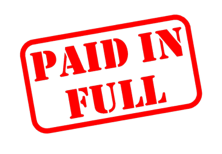 PAID (IN FULL) INVOICEPAID (IN FULL) INVOICEDETAILSDATE: January 14, 2020INVOICE NO. [#]TERMS: [PAYMENT TERMS]FROMBILL TO[COMPANY NAME][COMPANY NAME][ATTN][ATTN][STREET ADDRESS][STREET ADDRESS][CITY, STATE, ZIP CODE][CITY, STATE, ZIP CODE][PHONE][PHONE][E-MAIL][E-MAIL]DESCRIPTIONDESCRIPTIONAMOUNT ($)NOTES: _______________________________________________________________________________________________________________________________________________SUBTOTALNOTES: _______________________________________________________________________________________________________________________________________________DISCOUNTNOTES: _______________________________________________________________________________________________________________________________________________TAX / VATNOTES: _______________________________________________________________________________________________________________________________________________TOTAL